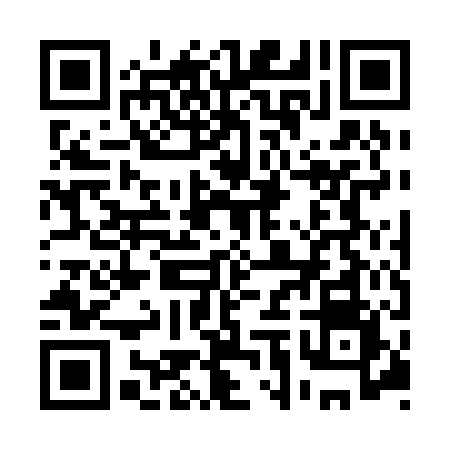 Ramadan times for Leluchow, PolandMon 11 Mar 2024 - Wed 10 Apr 2024High Latitude Method: Angle Based RulePrayer Calculation Method: Muslim World LeagueAsar Calculation Method: HanafiPrayer times provided by https://www.salahtimes.comDateDayFajrSuhurSunriseDhuhrAsrIftarMaghribIsha11Mon4:114:115:5811:463:435:365:367:1612Tue4:094:095:5511:463:445:375:377:1713Wed4:074:075:5311:463:455:395:397:1914Thu4:044:045:5111:453:475:405:407:2115Fri4:024:025:4911:453:485:425:427:2316Sat4:004:005:4711:453:495:435:437:2417Sun3:583:585:4511:443:505:455:457:2618Mon3:553:555:4311:443:525:475:477:2819Tue3:533:535:4111:443:535:485:487:2920Wed3:503:505:3811:443:545:505:507:3121Thu3:483:485:3611:433:555:515:517:3322Fri3:463:465:3411:433:565:535:537:3523Sat3:433:435:3211:433:585:545:547:3724Sun3:413:415:3011:423:595:565:567:3825Mon3:383:385:2811:424:005:575:577:4026Tue3:363:365:2611:424:015:595:597:4227Wed3:333:335:2411:424:026:006:007:4428Thu3:313:315:2111:414:036:026:027:4629Fri3:283:285:1911:414:056:036:037:4830Sat3:263:265:1711:414:066:056:057:5031Sun4:234:236:1512:405:077:077:078:511Mon4:214:216:1312:405:087:087:088:532Tue4:184:186:1112:405:097:107:108:553Wed4:164:166:0912:395:107:117:118:574Thu4:134:136:0712:395:117:137:138:595Fri4:104:106:0412:395:127:147:149:016Sat4:084:086:0212:395:137:167:169:037Sun4:054:056:0012:385:147:177:179:058Mon4:024:025:5812:385:157:197:199:079Tue4:004:005:5612:385:177:207:209:0910Wed3:573:575:5412:375:187:227:229:11